<Commission>{ITRE}Комисия по промишленост, изследвания и енергетика</Commission>ITRE_PV(2022)0613_1ПРОТОКОЛЗаседание от 13 юни 2022 г., 15.00 – 18.30 ч.и от 14 юни 2022 г., 9.00 – 12.30 ч. и 16.00 – 18.30 ч.БРЮКСЕЛЗаседанието беше открито в понеделник, 13 юни 2022 г., в 15.06 ч., под председателството на Кристиан-Силвиу Бушой (председател).1.	Приемане на дневния ред					ITRE_OJ(2022)0613_1Дневният ред беше приет.2.	Съобщения на председателяЗаседанието беше излъчено пряко по интернет.Осигурен е устен превод за всички езици, с изключение на малтийски и датски (само пасивно).3.	Създаване на програма на Съюза за сигурна свързаност за периода 2023 – 2027 годинаITRE/9/08400***I	2022/0039(COD)	COM(2022)0057 – C9-0045/2022	Разглеждане на проекта на доклад 	Краен срок за внасяне на измененията: 16 юни 2022 г., 18.00 ч.Оратори: Марк Ботенг, Кристиян Елер, Кристоф Грюдлер, Иво Христов, Ангелика Ниблер, Никлас Нинас, Сусана Солис Перес, Кристоф Кауц (началник-отдел, Сигурна свързаност, космическо наблюдение и приложения, ГД „Отбранителна промишленост и космическо пространство“, Европейска комисия).3.	Структуриран диалог с г-жа Мария Габриел, член на Комисията, отговарящ за иновациите, научните изследвания, културата, образованието и младежта, със специален акцент върху европейската подкрепа за украинската научноизследователска общностОратори: Мария Габриел (член на Комисията, отговарящ за иновациите, научните изследвания, културата, образованието и младежта), Кристиян Елер, Дан Ника, Искра Михайлова, Мария Да Граса Карвалю, Лина Галвес Муньос, Кристоф Грюдлер.Заседанието беше прекъснато в 17.06 ч. и възобновено в 17.33 ч. под председателството на Кристиан-Силвиу Бушой (председател).13 юни 2022 г., 17.30 – 18.30 ч.5.	Съвместно заседание на комисиите ITRE и CULTCJ23/9/09166* Вж.: отделен проект на дневен ред14 юни 2022 г., 9.00 – 10.00 ч.*** При закрити врати***6.	Заседание на координаторите* * *14 юни 2022 г., 10.00 – 12.30 ч.Заседанието беше открито в 10.12 ч., под председателството на Кристиан-Силвиу Бушой (председател).*** Време за електронно гласуване ***7.	Хармонизирани правила относно изкуствения интелект (Законодателен акт за изкуствения интелект) и изменение на някои законодателни актове на СъюзаITRE/9/06001***I	2021/0106(COD)	COM(2021)0206 – C9-0146/2021	Приемане на проекта на становище	Краен срок за внасяне на измененията: 28 март 2022 г., 12.00 ч.Проектът на становище беше приет: гласове „за“: 61; гласове „против“: 2; гласове „въздържал се“: 0.(За поименното гласуване вж. стр. 7)8.	Подновяване на Споразумението за научно и технологично сътрудничество между Европейската общност и Федеративна република БразилияITRE/9/07539***	2021/0336(NLE)	14207/2021 – C9-0478/2021	Приемане на проект на препоръката (процедура на одобрение)Проектът на становище беше приет: гласове „за“: 54; гласове „против“: 0; гласове „въздържал се“: 9.9.	Европейска подкрепа за украинската научноизследователска общностITRE/9/09104	2022/2691(RSP)		Приемане на въпрос с искане за устен отговорВъпросът с искане за устен отговор беше приет: гласове „за“: 63; гласове „против“: 0; гласове „въздържал се“: 0.*** Край на електронното гласуване ***10.	Представяне от г-жа Кадри Симсон, член на Европейската комисия, отговарящ за енергетиката, относно плана REPowerEUОратори: Г-жа Кадри Симсон (комисар по въпросите на енергетиката), Кристиян Елер, Дан Ника, Мортен Петерсен, Киран Къф, Зджислав Краснодембски, Йежи Бузек, Йенс Гайер, Никола Данти, Ангелика Ниблер, Мануела Рипа, Николас Гонсалес Касарес, Робърт Рос, Том Берендсен, Маури Пекаринен, Патриция Тоя, Шон Кели, Иняцио Корао, Мария да Граса Карвалю, Нилс Фулсанг, Тициана Бегин, Искра Михайлова, Франц Богович, Роберт Хайшел, Сусана Солис Перес, Миапетра Кумпула-Натри, Кристоф Грюдлер, Мария Спираки.Заседанието беше прекъснато в 12.01 ч. и възобновено в 16.06 ч. под председателството на Кристиан-Силвиу Бушой (председател).14 юни 2022 г., 16.00 – 18.30 ч.Законодателен контрол 11.	Представяне от Комисията на Споразумението между ЕС и Фарьорските острови относно тяхното участие в програми на Съюза („Хоризонт Европа“)Оратори: Рута Зарнаускайте (началник-отдел относно асоциирането към „Хоризонт Европа“ (ГД „Научни изследвания и иновации“, Европейска комисия), Европейска комисия), Кристиян Елер, Дан Ника, Мортен Петерсен.* * *12.	Изменение на Регламент (ЕС) № 910/2014 по отношение на създаването на рамка за европейска цифрова самоличностITRE/9/06236***I	2021/0136(COD)	COM(2021)0281 – C9-0200/2021	Разглеждане на проекта на доклад	Краен срок за внасяне на измененията: 28 юни 2022 г., 12.00 ч.Оратори: Романа Йеркович, Андрус Ансип, Микулаш Пекса, Даце Мелбарде, Елена Кундура, Паскал Аримон, Ангелика Ниблер, Карлуш Зориню, Патриция Тоя, Робърт Рос, Миапетра Кумпула-Натри, Лорена Боа Алонсо (директор, дирекция „Цифрово общество, доверително управление и киберсигурност“, ГД „Съобщителни мрежи, съдържание и технологии“), Европейска комисия13.	Представяне от г-н Тимо Песонен, генерален директор на ГД „Отбранителна промишленост и космическо пространство“ (DEFIS), относно недостига на инвестиции в отбранатаОратори: Тимо Песонен (генерален директор на ГД „Отбранителна промишленост и космическо пространство“ (DEFIS), Европейска комисия), Кристиян Елер, Кристоф Грюдлер, Ангелика Ниблер, Арно Данжан.14.	Разни въпросиНяма.15.	Следващи заседания	21 юни 2022 г., 14.30 – 16.30 ч.	27 юни 2022 г., 15.00 – 18.30 ч. (Брюксел)Заседанието беше закрито в 18.11 ч.Results of roll-call votesContents1.	Harmonised rules on Artificial Intelligence (Artificial Intelligence Act) and amending certain Union Legislative Acts - ITRE/9/06001 2021/0106(COD) COM(2021)0206 – C9-0146/2021 - Rapporteur: Eva Maydell - Adoption of draft opinion	7Key to symbols:+	:	in favour-	:	against0	:	abstention1.	Harmonised rules on Artificial Intelligence (Artificial Intelligence Act) and amending certain Union Legislative Acts - ITRE/9/06001 2021/0106(COD) COM(2021)0206 – C9-0146/2021 - Rapporteur: Eva Maydell - Adoption of draft opinion ПРИСЪСТВЕН ЛИСТ/LISTA DE ASISTENCIA/PREZENČNÍ LISTINA/DELTAGERLISTE/ ANWESENHEITSLISTE/KOHALOLIJATE NIMEKIRI/ΚΑΤΑΣΤΑΣΗ ΠΑΡΟΝΤΩΝ/RECORD OF ATTENDANCE/ LISTE DE PRÉSENCE/POPIS NAZOČNIH/ELENCO DI PRESENZA/APMEKLĒJUMU REĢISTRS/DALYVIŲ SĄRAŠAS/ JELENLÉTI ÍV/REĠISTRU TA' ATTENDENZA/PRESENTIELIJST/LISTA OBECNOŚCI/LISTA DE PRESENÇAS/ LISTĂ DE PREZENŢĂ/PREZENČNÁ LISTINA/SEZNAM NAVZOČIH/LÄSNÄOLOLISTA/NÄRVAROLISTAПрисъствал на/Presente el/Přítomný dne/Til stede den/Anwesend am/Viibis(id) kohal/Παρών στις/Present on/Présent le/Nazočni dana/Presente il/Piedalījās/ Dalyvauja/Jelen volt/Preżenti fi/Aanwezig op/Obecny dnia/Presente em/Prezent/Prítomný dňa/Navzoči dne/Läsnä/Närvarande den:(1)	13.6.2022(2)	14.6.2022* 	(P)	=	Председател/Presidente/Předseda/Formand/Vorsitzender/Esimees/Πρόεδρος/Chair/Président/Predsjednik/Priekšsēdētājs/ Pirmininkas/Elnök/'Chairman'/Voorzitter/Przewodniczący/Preşedinte/Predseda/Predsednik/Puheenjohtaja/Ordförande	(VP) =	Заместник-председател/Vicepresidente/Místopředseda/Næstformand/Stellvertretender Vorsitzender/Aseesimees/Αντιπρόεδρος/ Vice-Chair/Potpredsjednik/Vice-Président/Potpredsjednik/Priekšsēdētāja vietnieks/Pirmininko pavaduotojas/Alelnök/ Viċi 'Chairman'/Ondervoorzitter/Wiceprzewodniczący/Vice-Presidente/Vicepreşedinte/Podpredseda/Podpredsednik/ Varapuheenjohtaja/Vice ordförande	(M)	=	Член/Miembro/Člen/Medlem/Mitglied/Parlamendiliige/Βουλευτής/Member/Membre/Član/Membro/Deputāts/Narys/Képviselő/ Membru/Lid/Członek/Membro/Membru/Člen/Poslanec/Jäsen/Ledamot	(F)	=	Длъжностно лице/Funcionario/Úředník/Tjenestemand/Beamter/Ametnik/Υπάλληλος/Official/Fonctionnaire/Dužnosnik/ Funzionario/Ierēdnis/Pareigūnas/Tisztviselő/Uffiċjal/Ambtenaar/Urzędnik/Funcionário/Funcţionar/Úradník/Uradnik/Virkamies/ TjänstemanЕвропейски парламент2019 – 2024 г.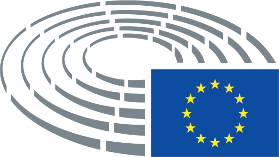 Докладчик:Докладчик:Докладчик:Докладчик:Кристоф Грюдлер (Renew)Кристоф Грюдлер (Renew)PR – PE732.693v01-00Водеща:Водеща:Водеща:Водеща:ITREПодпомагаща:Подпомагаща:Подпомагаща:Подпомагаща:BUDGЖузе Мануел Фернандеш (PPE)PA – PE731.667v01-00
AM – PE732.635v01-00Докладчик по становище:Докладчик по становище:Докладчик по становище:Докладчик по становище:Ева Майдел (PPE)Ева Майдел (PPE)PA – PE719.801v01-00
AM – PE719.802v01-00
AM – PE730.106v01-00Водещи:Водещи:Водещи:Водещи:IMCO, LIBE*Брандо Бенифеи (S&D)
Драгош Тудораке (Renew)PR – PE731.563v01-00Докладчик:Докладчик:Докладчик:Докладчик:Кристиан Силвиу Бушой (PPE)Кристиан Силвиу Бушой (PPE)PR – PE732.594v01-00Водеща:Водеща:Водеща:Водеща:ITREДокладчик:Докладчик:Докладчик:Докладчик:Кристиан Силвиу Бушой (PPE)Кристиан Силвиу Бушой (PPE)QO – PE732.661v01-00Водеща:Водеща:Водеща:Водеща:ITREДокладчик:Докладчик:Докладчик:Докладчик:Романа Йеркович (S&D)Романа Йеркович (S&D)PR – PE732.707v01-00Водеща:Водеща:Водеща:Водеща:ITRE*Подпомагаща:Подпомагаща:Подпомагаща:Подпомагаща:IMCO*Андрус Ансип (Renew)PA – PE704.865v01-00
AM – PE731.599v01-00JURI*Паскал Аримон (PPE)PA – PE731.697v01-00LIBE*Кристиан Терхеш (ECR)PA – PE732.601v01-0061+ECRCarlo Fidanza, Zdzisław Krasnodębski, Dace Melbārde, Rob Rooken, Robert RoosIDAlessandra Basso, Thierry MarianiNIClara Ponsatí ObiolsPPEFrançois-Xavier Bellamy, Hildegard Bentele, Tom Berendsen, Vasile Blaga, Franc Bogovič, Cristian-Silviu Buşoi, Jerzy Buzek, Andrea Caroppo, Maria da Graça Carvalho, Pilar del Castillo Vera, Christian Ehler, Jens Gieseke, Seán Kelly, Andrius Kubilius, Marian-Jean Marinescu, Eva Maydell, Angelika Niebler, Sara Skyttedal, Maria Spyraki, Pernille WeissRenewNicola Danti, Martina Dlabajová, Klemen Grošelj, Christophe Grudler, Ivars Ijabs, Iskra Mihaylova, Mauri Pekkarinen, Morten Petersen, Dominique Riquet, Susana Solís PérezS&DNiels Fuglsang, Lina Gálvez Muñoz, Jens Geier, Nicolás González Casares, Robert Hajšel, Ivo Hristov, Romana Jerković, Łukasz Kohut, Dan Nica, Tsvetelina Penkova, Pina Picierno, Patrizia Toia, Carlos ZorrinhoThe LeftElena KountouraVerts/ALEMichael Bloss, Ignazio Corrao, Ciarán Cuffe, Jakop G. Dalunde, Bas Eickhout, Henrike Hahn, Niklas Nienaß, Mikuláš Peksa, Manuela Ripa2-The LeftMarc Botenga, Marisa Matias00Бюро/Mesa/Předsednictvo/Formandskabet/Vorstand/Juhatus/Προεδρείο/Bureau/Predsjedništvo/Ufficio di presidenza/Prezidijs/ Biuras/Elnökség/Prezydium/Birou/Predsedníctvo/Predsedstvo/Puheenjohtajisto/Presidiet (*)Cristian-Silviu Buşoi (P), Zdzisław Krasnodębski (1VP), Morten Petersen (2VP), Patrizia Toia (3VP), Lina Gálvez Muñoz (4VP)Членове/Diputados/Poslanci/Medlemmer/Mitglieder/Parlamendiliikmed/Βουλευτές/Members/Députés/Zastupnici/Deputati/Deputāti/ Nariai/Képviselõk/Membri/Leden/Posłowie/Deputados/Deputaţi/Jäsenet/LedamöterHildegard Bentele (2), Tom Berendsen, Vasile Blaga (2), Marc Botenga, Jerzy Buzek (2), Maria da Graça Carvalho (2), Ignazio Corrao (2), Ciarán Cuffe, Nicola Danti (2), Martina Dlabajová (2), Christian Ehler, Valter Flego (2), Niels Fuglsang (2), Jens Geier (2), Nicolás González Casares (2), Christophe Grudler (2), Robert Hajšel (2), Ivo Hristov, Ivars Ijabs (2), Romana Jerković (2), Seán Kelly (2), Łukasz Kohut (2), Andrius Kubilius (2), Miapetra Kumpula-Natri (2), Thierry Mariani (2), Marisa Matias (2), Eva Maydell (2), Georg Mayer (2), Iskra Mihaylova, Dan Nica, Angelika Niebler, Niklas Nienaß (1), Mauri Pekkarinen (2), Mikuláš Peksa, Tsvetelina Penkova (2), Clara Ponsatí Obiols (2), Robert Roos,(2) Sara Skyttedal, Maria Spyraki (1), Pernille Weiss, Carlos Zorrinho (2)Заместници/Suplentes/Náhradníci/Stedfortrædere/Stellvertreter/Asendusliikmed/Αναπληρωτές/Substitutes/Suppléants/Zamjenici/ Supplenti/Aizstājēji/Pavaduojantysnariai/Póttagok/Sostituti/Plaatsvervangers/Zastępcy/Membros suplentes/Supleanţi/Náhradníci/ Namestniki/Varajäsenet/SuppleanterAndrus Ansip (2), Pascal Arimont, Tiziana Beghin (2), Franc Bogovič (2), Jakop G. Dalunde (2), Jens Gieseke (2), Klemen Grošelj (2), Marian-Jean Marinescu (2), Dace Melbārde (2), Dominique Riquet (2), Rob Rooken (2), Bronis Ropė (2), Susana Solís Pérez209 (7)209 (7)Alessandra Basso, Arnaud Danjean, Carlo Fidanza, Raphaël Glucksmann, Juozas OlekasAlessandra Basso, Arnaud Danjean, Carlo Fidanza, Raphaël Glucksmann, Juozas Olekas216 (3)216 (3)56 (8) (Точка от дневния ред/Punto del orden del día/Bod pořadu jednání (OJ)/Punkt på dagsordenen/Tagesordnungspunkt/ Päevakorra punkt/Σημείο της ημερήσιας διάταξης/Agenda item/Point OJ/Točka dnevnog reda/Punto all'ordine del giorno/Darba kārtības punkts/Darbotvarkės punktas/Napirendi pont/Punt Aġenda/Agendapunt/Punkt porządku dziennego/Ponto OD/Punct de pe ordinea de zi/Bod programu schôdze/Točka UL/Esityslistan kohta/Punkt på föredragningslistan)56 (8) (Точка от дневния ред/Punto del orden del día/Bod pořadu jednání (OJ)/Punkt på dagsordenen/Tagesordnungspunkt/ Päevakorra punkt/Σημείο της ημερήσιας διάταξης/Agenda item/Point OJ/Točka dnevnog reda/Punto all'ordine del giorno/Darba kārtības punkts/Darbotvarkės punktas/Napirendi pont/Punt Aġenda/Agendapunt/Punkt porządku dziennego/Ponto OD/Punct de pe ordinea de zi/Bod programu schôdze/Točka UL/Esityslistan kohta/Punkt på föredragningslistan)Наблюдатели/Observadores/Pozorovatelé/Observatører/Beobachter/Vaatlejad/Παρατηρητές/Observers/Observateurs/Promatrači/ Osservatori/Novērotāji/Stebėtojai/Megfigyelők/Osservaturi/Waarnemers/Obserwatorzy/Observadores/Observatori/Pozorovatelia/ Opazovalci/Tarkkailijat/ObservatörerПо покана на председателя/Por invitación del presidente/Na pozvání předsedy/Efter indbydelse fra formanden/Auf Einladung des Vorsitzenden/Esimehe kutsel/Με πρόσκληση του Προέδρου/At the invitation of the Chair/Sur l’invitation du président/ Na poziv predsjednika/Su invito del presidente/Pēc priekšsēdētāja uzaicinājuma/Pirmininkui pakvietus/Az elnök meghívására/ Fuq stedina taċ-'Chairman'/Op uitnodiging van de voorzitter/Na zaproszenie Przewodniczącego/A convite do Presidente/La invitaţia preşedintelui/ Na pozvanie predsedu/Na povabilo predsednika/Puheenjohtajan kutsusta/På ordförandens inbjudanСъвет/Consejo/Rada/Rådet/Rat/Nõukogu/Συμβούλιο/Council/Conseil/Vijeće/Consiglio/Padome/Taryba/Tanács/Kunsill/Raad/ Conselho/Consiliu/Svet/Neuvosto/Rådet (*)Съвет/Consejo/Rada/Rådet/Rat/Nõukogu/Συμβούλιο/Council/Conseil/Vijeće/Consiglio/Padome/Taryba/Tanács/Kunsill/Raad/ Conselho/Consiliu/Svet/Neuvosto/Rådet (*)Комисия/Comisión/Komise/Kommissionen/Kommission/Komisjon/Επιτροπή/Commission/Komisija/Commissione/Bizottság/ Kummissjoni/Commissie/Komisja/Comissão/Comisie/Komisia/Komissio/Kommissionen (*)Комисия/Comisión/Komise/Kommissionen/Kommission/Komisjon/Επιτροπή/Commission/Komisija/Commissione/Bizottság/ Kummissjoni/Commissie/Komisja/Comissão/Comisie/Komisia/Komissio/Kommissionen (*)Lorena Boix Alonso (Director Digital Society , Trust and Cybersecurity, (DG CNECT)), Jules Lobry-Deblyck (Policy Assistant  at the Cabinet of EU Commissioner for Innovation, Research, Culture, Education and Youth), Mariya Gabriel (Commissioner for Innovation, Research, Culture, Education and Youth), Christoph Kautz (Head of Unit, Secure connectivity, Space surveillance and Applications, (DG DEFIS)), Amaury Neve De Mevergnies  (Head of Unit, Coordination & Interinstitutional relations (DG  RTD)), Timo Pesonen (Director-General for Defence Industry and Space (DG DEFIS)), Snezhina Petrova (Member of Cabinet of Commissioner Mariya Gabriel - Innovation, Research, Culture, Education and Youth.), Kadri Simson, (Commissioner for Energy), Rosina Tsoneva (Member of Cabinet of Commissioner Mariya Gabriel - Innovation, Research, Culture, Education and Youth), Ruta Zarnauskaite (Head of Unit on Horizon Europe Association  (DG RTD))Lorena Boix Alonso (Director Digital Society , Trust and Cybersecurity, (DG CNECT)), Jules Lobry-Deblyck (Policy Assistant  at the Cabinet of EU Commissioner for Innovation, Research, Culture, Education and Youth), Mariya Gabriel (Commissioner for Innovation, Research, Culture, Education and Youth), Christoph Kautz (Head of Unit, Secure connectivity, Space surveillance and Applications, (DG DEFIS)), Amaury Neve De Mevergnies  (Head of Unit, Coordination & Interinstitutional relations (DG  RTD)), Timo Pesonen (Director-General for Defence Industry and Space (DG DEFIS)), Snezhina Petrova (Member of Cabinet of Commissioner Mariya Gabriel - Innovation, Research, Culture, Education and Youth.), Kadri Simson, (Commissioner for Energy), Rosina Tsoneva (Member of Cabinet of Commissioner Mariya Gabriel - Innovation, Research, Culture, Education and Youth), Ruta Zarnauskaite (Head of Unit on Horizon Europe Association  (DG RTD))Други институции и органи/Otras instituciones y organismos/Ostatní orgány a instituce/Andre institutioner og organer/Andere Organe und Einrichtungen/Muud institutsioonid ja organid/Λοιπά θεσμικά όργανα και οργανισμοί/Other institutions and bodies/Autres institutions et organes/Druge institucije i tijela/Altre istituzioni e altri organi/Citas iestādes un struktūras/Kitos institucijos ir įstaigos/ Más intézmények és szervek/Istituzzjonijiet u korpi oħra/Andere instellingen en organen/Inne instytucje i organy/Outras instituições e outros órgãos/Alte instituții și organe/Iné inštitúcie a orgány/Muut toimielimet ja elimet/Andra institutioner och organДруги институции и органи/Otras instituciones y organismos/Ostatní orgány a instituce/Andre institutioner og organer/Andere Organe und Einrichtungen/Muud institutsioonid ja organid/Λοιπά θεσμικά όργανα και οργανισμοί/Other institutions and bodies/Autres institutions et organes/Druge institucije i tijela/Altre istituzioni e altri organi/Citas iestādes un struktūras/Kitos institucijos ir įstaigos/ Más intézmények és szervek/Istituzzjonijiet u korpi oħra/Andere instellingen en organen/Inne instytucje i organy/Outras instituições e outros órgãos/Alte instituții și organe/Iné inštitúcie a orgány/Muut toimielimet ja elimet/Andra institutioner och organДруги участници/Otros participantes/Ostatní účastníci/Endvidere deltog/Andere Teilnehmer/Muud osalejad/Επίσης παρόντες/Other participants/Autres participants/Drugi sudionici/Altri partecipanti/Citi klātesošie/Kiti dalyviai/Más résztvevők/Parteċipanti ohra/Andere aanwezigen/Inni uczestnicy/Outros participantes/Alţi participanţi/Iní účastníci/Drugi udeleženci/Muut osallistujat/Övriga deltagareСекретариат на политическите групи/Secretaría de los Grupos políticos/Sekretariát politických skupin/Gruppernes sekretariat/ Sekretariat der Fraktionen/Fraktsioonide sekretariaat/Γραμματεία των Πολιτικών Ομάδων/Secretariats of political groups/Secrétariat des groupes politiques/Tajništva klubova zastupnika/Segreteria gruppi politici/Politisko grupu sekretariāts/Frakcijų sekretoriai/ Képviselőcsoportok titkársága/Segretarjat gruppi politiċi/Fractiesecretariaten/Sekretariat Grup Politycznych/Secretariado dos grupos políticos/Secretariate grupuri politice/Sekretariát politických skupín/Sekretariat političnih skupin/Poliittisten ryhmien sihteeristöt/ De politiska gruppernas sekretariatСекретариат на политическите групи/Secretaría de los Grupos políticos/Sekretariát politických skupin/Gruppernes sekretariat/ Sekretariat der Fraktionen/Fraktsioonide sekretariaat/Γραμματεία των Πολιτικών Ομάδων/Secretariats of political groups/Secrétariat des groupes politiques/Tajništva klubova zastupnika/Segreteria gruppi politici/Politisko grupu sekretariāts/Frakcijų sekretoriai/ Képviselőcsoportok titkársága/Segretarjat gruppi politiċi/Fractiesecretariaten/Sekretariat Grup Politycznych/Secretariado dos grupos políticos/Secretariate grupuri politice/Sekretariát politických skupín/Sekretariat političnih skupin/Poliittisten ryhmien sihteeristöt/ De politiska gruppernas sekretariatPPES&DRenewIDVerts/ALEECRThe LeftNILars Ole Loecke, Laura Peralta Palacios, Blagoy StamenovEszter BaumholczerBeata Björkvall, Axel Minaire , Dominykas MordasHeike Leberle , Michel Raquet, , Karolina Stelmokaite, Simona Suardi, Maxim RaymAndré José Crespin, Sophie Rauszer,Julianna Huszar – Dekany Кабинет на председателя/Gabinete del Presidente/Kancelář předsedy/Formandens Kabinet/Kabinett des Präsidenten/Presidendi kantselei/Γραφείο του Προέδρου/President's Office/Cabinet du Président/Ured predsjednika/Gabinetto del Presidente/Priekšsēdētāja kabinets/Pirmininko kabinetas/Elnöki hivatal/Kabinett tal-President/Kabinet van de Voorzitter/Gabinet Przewodniczącego/Gabinete do Presidente/Cabinet Preşedinte/Kancelária predsedu/Urad predsednika/Puhemiehen kabinetti/Talmannens kansliКабинет на председателя/Gabinete del Presidente/Kancelář předsedy/Formandens Kabinet/Kabinett des Präsidenten/Presidendi kantselei/Γραφείο του Προέδρου/President's Office/Cabinet du Président/Ured predsjednika/Gabinetto del Presidente/Priekšsēdētāja kabinets/Pirmininko kabinetas/Elnöki hivatal/Kabinett tal-President/Kabinet van de Voorzitter/Gabinet Przewodniczącego/Gabinete do Presidente/Cabinet Preşedinte/Kancelária predsedu/Urad predsednika/Puhemiehen kabinetti/Talmannens kansliКабинет на генералния секретар/Gabinete del Secretario General/Kancelář generálního tajemníka/Generalsekretærens Kabinet/ Kabinett des Generalsekretärs/Peasekretäri büroo/Γραφείο του Γενικού Γραμματέα/Secretary-General's Office/Cabinet du secrétaire général/Ured glavnog tajnika/Gabinetto del Segretario generale/Ģenerālsekretāra kabinets/Generalinio sekretoriaus kabinetas/ Főtitkári hivatal/Kabinett tas-Segretarju Ġenerali/Kabinet van de secretaris-generaal/Gabinet Sekretarza Generalnego/Gabinete do Secretário-Geral/Cabinet Secretar General/Kancelária generálneho tajomníka/Urad generalnega sekretarja/Pääsihteerin kabinetti/ Generalsekreterarens kansliКабинет на генералния секретар/Gabinete del Secretario General/Kancelář generálního tajemníka/Generalsekretærens Kabinet/ Kabinett des Generalsekretärs/Peasekretäri büroo/Γραφείο του Γενικού Γραμματέα/Secretary-General's Office/Cabinet du secrétaire général/Ured glavnog tajnika/Gabinetto del Segretario generale/Ģenerālsekretāra kabinets/Generalinio sekretoriaus kabinetas/ Főtitkári hivatal/Kabinett tas-Segretarju Ġenerali/Kabinet van de secretaris-generaal/Gabinet Sekretarza Generalnego/Gabinete do Secretário-Geral/Cabinet Secretar General/Kancelária generálneho tajomníka/Urad generalnega sekretarja/Pääsihteerin kabinetti/ Generalsekreterarens kansliГенерална дирекция/Dirección General/Generální ředitelství/Generaldirektorat/Generaldirektion/Peadirektoraat/Γενική Διεύθυνση/ Directorate-General/Direction générale/Glavna uprava/Direzione generale/Ģenerāldirektorāts/Generalinis direktoratas/Főigazgatóság/ Direttorat Ġenerali/Directoraten-generaal/Dyrekcja Generalna/Direcção-Geral/Direcţii Generale/Generálne riaditeľstvo/Generalni direktorat/Pääosasto/GeneraldirektoratГенерална дирекция/Dirección General/Generální ředitelství/Generaldirektorat/Generaldirektion/Peadirektoraat/Γενική Διεύθυνση/ Directorate-General/Direction générale/Glavna uprava/Direzione generale/Ģenerāldirektorāts/Generalinis direktoratas/Főigazgatóság/ Direttorat Ġenerali/Directoraten-generaal/Dyrekcja Generalna/Direcção-Geral/Direcţii Generale/Generálne riaditeľstvo/Generalni direktorat/Pääosasto/GeneraldirektoratDG PRESDG IPOLDG EXPODG EPRSDG COMMDG PERSDG INLODG TRADDG LINCDG FINSDG ITECDG SAFEElena DimitrovaPeter Traung, Costis Yeraris, Правна служба/Servicio Jurídico/Právní služba/Juridisk Tjeneste/Juristischer Dienst/Õigusteenistus/Νομική Υπηρεσία/Legal Service/ Service juridique/Pravna služba/Servizio giuridico/Juridiskais dienests/Teisės tarnyba/Jogi szolgálat/Servizz legali/Juridische Dienst/ Wydział prawny/Serviço Jurídico/Serviciu Juridic/Právny servis/Oikeudellinen yksikkö/RättstjänstenСекретариат на комисията/Secretaría de la comisión/Sekretariát výboru/Udvalgssekretariatet/Ausschusssekretariat/Komisjoni sekretariaat/Γραμματεία της επιτροπής/Committee secretariat/Secrétariat de la commission/Tajništvo odbora/Segreteria della commissione/Komitejas sekretariāts/Komiteto sekretoriatas/A bizottság titkársága/Segretarjat tal-kumitat/Commissiesecretariaat/ Sekretariat komisji/Secretariado da comissão/Secretariat comisie/Sekretariat odbora/Valiokunnan sihteeristö/UtskottssekretariatetСътрудник/Asistente/Asistent/Assistent/Assistenz/Βοηθός/Assistant/Assistente/Palīgs/Padėjėjas/Asszisztens/Asystent/Pomočnik/ Avustaja/AssistenterTina Dizdarevic, Anne Leraillez